Support. Don't Punish 2021
Global Day of Action: Feedback formIf you are reading this, you should be proud to count yourself among the thousands of campaigners that made the #SupportDontPunish Global Day of Action a resounding success! 👏Still under the sign of a disrupting and catastrophic global pandemic, you rose up to the challenge of mobilising in over 260 of 96 countries (a record!) for sustainable alternatives to the failed 'war on drugs' that centre the health and well-being of our communities instead of punishment and criminalisation. 💚We have designed this short feedback form for Global Day of Action organisers to:- Reflect on experiences and impact;- Identify new ways in which we can contribute to your success; and,- Share your fantastic stories with the growing Support. Don't Punish movement worldwide. The form also allows us to collect information that we can then present to the organisations that fund the campaign, to continue to make the case for supporting our campaigning!This form is also available online at: www.supportdontpunish.org/GDACtion_Feedback_2021 As usual, if you have any questions, please do not hesitate to write to campaign@idpc.net or drop us a line on Slack (http://supportdontpunish.org/slack).⚠️ PLEASE SUBMIT YOUR FEEDBACK BY FRIDAY, 30 JULY 2021⚠️(EN ESPAÑOL) 
(EN FRANÇAIS)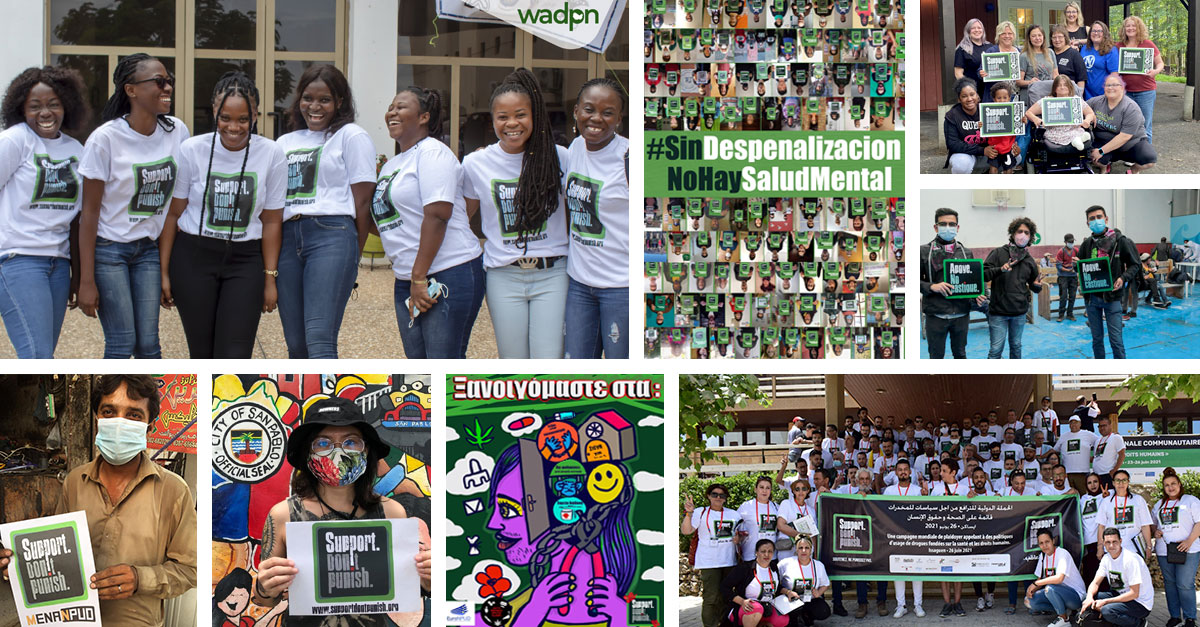 EN: Before you respond to the questions below, in conformity with European legislation, we need your consent to use your information for the purposes of the campaign. FR : Avant de répondre aux questions ci-dessous, conformément à la législation européenne, nous avons besoin de votre consentement pour utiliser vos informations dans le cadre de notre campagne. ES: Antes de responder a las preguntas aquí debajo, de conformidad con la legislación europea, necesitamos su consentimiento para usar la información con fines relacionados a la campaña.By ticking below, I agree to: *(En cochant les cases ci-dessous, j’accepte : | Al marcar las casillas aquí debajo, acepto:)	IDPC storing, processing and sharing (where specified) my responses | Que l’IDPC garde, traite et partage (si indiqué) mes reponses | Que el IDPC guarde, procese y comparta (cuando sea indicado) mis respuestas.	Signing up to the campaign newsletter | Qu’on m’abonne à la newsletter de la campagne | Que se me suscriba a la alerta informativa de la campaña.Would you prefer your responses to remain anonymous? (i.e. Your name will not be associated to the responses) *(Préférez-vous que vos réponses restent anonymes ? (Si oui, votre nom ne sera pas associé à vos réponses) | ¿Preferiría que sus respuestas se mantengan anónimas? Su nombre no será asociado a las respuestas.) 	Yes | Oui | Sí		No | NonEN: Where did your activities take place?FR : Où votre événement a-t-il eu lieu ? ES: ¿Dónde tuvo lugar su evento?Country *(Pays | País)City / cities *(Ville ou villes | Ciudad o Ciudades)EN: Please, provide information about one person that will serve as a main point of contact for matters related to the 2021 Global Day of Action.FR : Veuillez fournir des informations sur la personne qui sera le contact principal pour des questions liées à la Journée d'action mondiale de 2021. ES: Favor incluir información sobre la persona que será el punto de contacto principal para lo relacionado al Día de Acción Global de 2021. Full name *(Nom complet | Nombre completo)E-mail address *(Adresse email | Dirección de correo electrónico)EN: The website showcases more than 1,000 activities organised under the Support. Don't Punish banner since 2013. The website allows us to celebrate and learn from each other's achievements. Check it out at: https://supportdontpunish.org.FR : Le site web est une vitrine pour les plus de 1 000 activités qui ont été organisées sous Soutenez. Ne Punissez Pas depuis 2013. Le site nous permet de célébrer et apprendre de nos succès collectifs. Dispo sur: https://supportdontpunish.orgES: El sitio web es una vitrina para las más de 1.000 actividades que han sido organizadas bajo el lema de Apoye. No Castigue desde 2013. El sitio web nos permite celebrar y aprender de nuestros logros colectivos. Visita el sitio en: https://supportdontpunish.org.    Name of the activity [ies](Titre des activités pour le site web | Título de las actividades para el sitio web)Leading organisation[s] *(Organisation[s] coordonnatrice[s] | Organización[es] coordinadora[s])Participating organisation [s](Organisation[s] participante[s] | Organización[es] participante[s])Briefly describe your activities for the 2021 Day of Action *
(1-3 paragraphs)(Décrivez brièvement, en 1 à 3 paragraphes, les activités proposées lors de la journée d’action 2021. | Describa brevemente, en 1-3 párrafos las actividades realizadas en el Día de Acción Global.)EN: Please, bear in mind this is not a test, but an opportunity to frankly reflect and learn from achievements and challenges. Constructive and critical thinking helps our movement grow!FR : Un regard rétrospectif sur la Journée d'action mondiale. Nous vous prions de garder à l’esprit que ceci n’est pas un test mais une opportunité de réfléchir avec franchise et d’apprendre des réussites et des points à améliorer. Un esprit critique et constructif est essentiel pour que notre mouvement continue à croître !ES: Reflexionando en retrospectiva sobre el Día de acción mundial. Tenga en cuenta que esto no es un examen, sino una oportunidad de reflexionar con honestidad y aprender de logros y retos. ¡El pensamiento crítico y constructivo nos ayuda a crecer como movimiento!What do you consider are the key impacts of your activities? *(Selon vous, quel a été l’impact de vos activités ? | En su opinión, ¿cuál fue el impacto de sus actividades?)What are you particularly proud of in relation to the 2021 Global Day of Action? (1-2 sentences) *(De quoi êtes-vous particulièrement fier.e concernant la journée mondiale d’action 2021 ? (1-2 phrases) |¿De qué está particularmente orgullose en relación al Día de Acción Global de 2021? (1-2 frases)What do you think still needs work? (1-2 sentences) *(En 1 à 2 phrases, quels sont, selon vous, les points à améliorer ?  | En1-2 frases, ¿qué considera pudiese mejorar?)Finally, tell us 3 words that you would use to describe the 2021 Global Day of Action. *(Enfin, quels sont les trois mots qui décrivent le mieux selon vous la journée mondiale d’action 2021 ?  | Finalmente, ¿qué tres palabras usaría para describir el Día de Acción Global de 2021?)EN: If you have an online/ “Cloud” folder to share the elements requested below, please share it with us. Otherwise, please send us an e-mail with them at campaign@idpc.net  FR : Si vous possédez un fichier « cloud » pour partager les éléments demandés ci-dessous, veuillez-nous les communiquer. Sinon, veuillez-nous les envoyer par mail à l’adresse campaign@idpc.netES: Si tiene un fichero “en línea” con archivos sobre lo solicitado aquí debajo, favor compartirlo. De otra forma, favor enviarnos un e-mail a campaign@idpc.net    Please share, below, a link with your photos from the 2021 Global Day of Action:(Veuillez communiquer ci-dessous un lien vers vos photos de la journée mondiale d’action 2021. | Favor compartir, aquí debajo, un vínculo a sus archivos multimedia sobre el Día de Acción Global de 2021)Please share, below, a link with a list of media items and supportive statements from prominent stakeholders on your actions/the campaign from the 2021 Global Day of Action (Please, consider using this template to collect this information). If you joined a radio programme, let us know the name of the radio channel and the topic discussed:(Please note we are interested in both media items and statements of support from prominent / high-reach individuals, such as political, religious and community leaders, etc.) | FRANÇAIS: Veuillez considérer le document sur le lien ci-dessus pour rassembler ces informations. Nous aurons besoin d'éléments médiatiques (ex. articles, émissions radio), mais aussi des expressions de soutien à vos actions/la campagne de la part de personnes éminentes (ex. des autorités politiques, religieuses, communautaires, artistes etc.) | ESPAÑOL: Favor considerar el documento cuyo vínculo se encuentra arriba para colectar esta información. Necesitaremos tanto impacto en medios (ej. artículos de prensa, programas de radio) como declaraciones positivas sobre sus acciones/la campaña por parte de personas eminentes (ej. autoridades políticas, religiosas, comunitarias, artistas, etc.)EN: The IDPC Secretariat is composed of a very small team with limited capacity and resources. But we are strongly committed to the success of the campaign and to supporting local partners. Please, let us know if there is anything that we could do to improve this support to your Global Day of Action activities.FR : Le Secrétariat de l’IDPC est composé d’une très petite équipe aux ressources restreintes. Cependant, nous sommes véritablement engagé·es pour la réussite de la campagne et le support aux partenaires locaux. Ainsi, n’hésitez pas à nous faire part de vos idées pour améliorer ce support dans la réalisation de vos activités lors de la Journée mondiale d’action.ES: El Secretariado del IDPC está compuesto por un equipo pequeño con capacidades y recursos limitados. Pero estamos fuertemente comprometidos con el éxito de la campaña y con apoyar y fomentar a las organizaciones socias locales. Favor, no dude en hacernos saber cómo pudiésemos mejorar nuestro apoyo a la realización de sus actividades durante el Día de Acción Global.Permissions and consentYour event | Votre évènement | Su eventoMain contact | Contact principal | Contacto principalInformation for the websiteLooking back at our Day of ActionElements of impactSupport from IDPC | Soutien de l’IDPC | Apoyo del IDPC